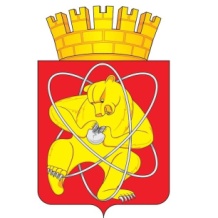 Городской округ «Закрытое административно – территориальное образование Железногорск Красноярского края»СОВЕТ ДЕПУТАТОВ ЗАТО г. ЖЕЛЕЗНОГОРСКРЕШЕНИЕ24 февраля 2022                                                                                                       № 14-166Р       г. ЖелезногорскО внесении изменений в решение Совета депутатов ЗАТО г. Железногорск Красноярского края от 26.04.2018 № 33-138Р «Об утверждении Положения о Почетной грамоте органов местного самоуправления ЗАТО Железногорск»В соответствии с Федеральным законом от 06.10.2003 № 131-ФЗ «Об общих принципах организации местного самоуправления в Российской Федерации»,  руководствуясь Уставом ЗАТО Железногорск, Совет депутатовРЕШИЛ:1. Внести в решение Совета депутатов ЗАТО г. Железногорск Красноярского края от 26.04.2018 № 33-138Р «Об утверждении Положения о Почетной грамоте органов местного самоуправления ЗАТО Железногорск» следующие изменения:1.1. В Положении о Почетной грамоте органов местного самоуправления ЗАТО Железногорск, утвержденном решением Совета депутатов ЗАТО г. Железногорск Красноярского края от 26.04.2018 № 33-138Р «Об утверждении Положения о Почетной грамоте органов местного самоуправления ЗАТО Железногорск»:1.1.1. В пункте 5 слова «в отдел судебной защиты и кадровой работы Управления по правовой и кадровой работе» заменить словами «в Управление по правовой и кадровой работе»;1.1.2. Пункт 8 изложить в новой редакции:«8. Изготовление, учет и хранение бланков Почетной грамоты, оформление Почетной грамоты обеспечивается Управлением внутреннего контроля Администрации ЗАТО г. Железногорск (далее - Управление внутреннего контроля).»;1.1.3. В подпункте 9.1 слова «Управлением делами» заменить словами «Управлением внутреннего контроля»;1.1.4. Подпункт 9.2 изложить в новой редакции:«9.2. Подлежат размещению на официальном сайте городского округа «Закрытое административно-территориальное образование Железногорск Красноярского края» в информационно-телекоммуникационной сети Интернет.  Размещение указанных сведений на официальном сайте обеспечивается Отделом общественных связей Администрации ЗАТО г. Железногорск;». 2. Контроль над выполнением настоящего решения возложить на председателя комиссии по вопросам местного самоуправления и законности А.С. Федотова.3. Настоящее решение вступает в силу после официального опубликования в газете «Город и горожане». Председатель Совета депутатов ЗАТО г. Железногорск                             С.Д. Проскурнин	Глава ЗАТО г. Железногорск                              И.Г. Куксин